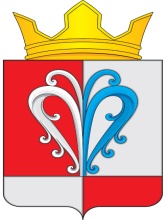 РОССИЙСКАЯ  ФЕДЕРАЦИЯКАМЧАТСКИЙ КРАЙЕЛИЗОВСКИЙМУНИЦИПАЛЬНЫЙ РАЙОННАЧИКИНСКОЕ СЕЛЬСКОЕ ПОСЕЛЕНИЕ____________________________________________________________________________ПОСТАНОВЛЕНИЕАДМИНИСТРАЦИИ НАЧИКИНСКОГО СЕЛЬСКОГО ПОСЕЛЕНИЯ09.12.2020							     		          № 74Об изменении вида разрешенного использования земельного участка с кадастровым номер 41:05:0101012:1659Руководствуюсь Федеральным законом от 06.10.2003 г. №131-ФЗ «Об общих принципах организации местного самоуправления в Российской Федерации», п.8 ч.1 ст. 1 Земельного кодекса Российской Федерации, п.13 ст. 34 Федерального закона от 23.06.2014 №171-ФЗ «О внесении изменений в Земельный кодекс Российской Федерации и отдельные законодательные акты Российской Федерации», ст.8, 36,37 Градостроительного кодекса Российской Федерации», Приказом Минэкономразвития России от 01.09.2014 №540 «Об утверждении классификатора видов разрешенного использования земельных участков», Уставом Начикинского сельского поселения, Правилами землепользования и застройки Начикинского сельского поселения от 22.04.2011 г. № 32, рассмотрев обращение ООО «Устой-М» .                                                    ПОСТАНОВЛЯЮ:Изменить вид разрешенного использования земельного участка с кадастровым номером 41:05:0101012:1659, общей площадью 67000 кв.м, местоположение: Камчатский край, Елизовский муниципальный район, категория земель – земли промышленности, энергетики, транспорта, связи, радиовещания, телевидения, информатики, земли для обеспечения космической деятельности, земли обороны, безопасности и земли иного специального назначения, в соответствии с Правилами землепользования и застройки Начикинского сельского поселения участок расположен в зоне естественного ландшафта ЕЛ, с вида разрешенного использования – для ведения сельскохозяйственного производства на основной вид разрешенного использования – «Недропользование». Для размещения зданий, сооружений, необходимых для подготовки сырья к транспортировке и (или) промышленной переработке. Код нового вида разрешенного использования земельного участка    по     Классификатору – 6.1Обнародовать настоящее постановление в порядке, установленным Уставом Начикинского сельского поселения.Настоящее постановление вступает в силу со дня его подписания.Контроль за исполнением настоящего постановления оставляю за собой.Глава Начикинскогосельского поселения						В.М. Пищальченко